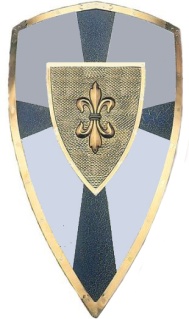 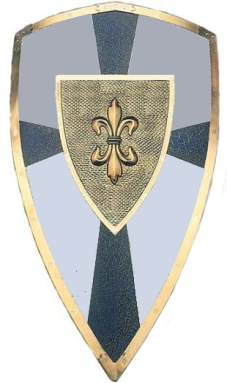 Please return application to:Sara Tylerstyler@WatsonInsurance.com704-854-4648 Office704-866-9866 FaxFor questions contact:Paul Hendricks phendricks@WatsonInsurance.com800-635-9416 Office704-866-9866 FaxRob Watsonrwatson@WatsonInsurance.com800-635-9416 Office704-866-9866 FaxScrap Metal Shield Insurance Program ApplicationScrap Metal Shield Insurance Program ApplicationScrap Metal Shield Insurance Program ApplicationScrap Metal Shield Insurance Program ApplicationScrap Metal Shield Insurance Program ApplicationInsured/Applicant SectionInsured/Applicant SectionInsured/Applicant SectionInsured/Applicant SectionInsured/Applicant SectionInsured/Applicant Name Insured/Applicant Name Insured/Applicant Name Insured/Applicant Name AddressAddressAddressAddressPhone NumberPhone NumberFax NumberFax NumberFEINFEINContact NameContact NameContact TitleContact TitleEmail AddressEmail AddressWeb SiteWeb SiteEst. Annual SalesEst. Annual SalesNumber of EmployeesNumber of EmployeesDate Business StartedDate Business StartedThe following information should be included with the submission:Current property schedule with values and description of building occupancyCurrent driver’s list including family member and permissive usersRecently valued loss runs for current and four previous yearsDescription of losses greater than $25,000The following information should be included with the submission:Current property schedule with values and description of building occupancyCurrent driver’s list including family member and permissive usersRecently valued loss runs for current and four previous yearsDescription of losses greater than $25,000The following information should be included with the submission:Current property schedule with values and description of building occupancyCurrent driver’s list including family member and permissive usersRecently valued loss runs for current and four previous yearsDescription of losses greater than $25,000The following information should be included with the submission:Current property schedule with values and description of building occupancyCurrent driver’s list including family member and permissive usersRecently valued loss runs for current and four previous yearsDescription of losses greater than $25,000The following information should be included with the submission:Current property schedule with values and description of building occupancyCurrent driver’s list including family member and permissive usersRecently valued loss runs for current and four previous yearsDescription of losses greater than $25,000General QuestionsGeneral QuestionsGeneral QuestionsCheck Yes/No AnswerCheck Yes/No AnswerGeneral QuestionsGeneral QuestionsGeneral QuestionsYesNo1Please provide percentages of materials processed:Please provide percentages of materials processed:Fill-in applicable percentage(s) in tableFill-in applicable percentage(s) in table1bDoes your operation include separate waste product collection systems (shavings, chips, etc.) for any aluminum, aluminum alloy, titanium and/or ferrous metals processed?Does your operation include separate waste product collection systems (shavings, chips, etc.) for any aluminum, aluminum alloy, titanium and/or ferrous metals processed?General Questions, continuedGeneral Questions, continuedGeneral Questions, continuedGeneral Questions, continuedGeneral Questions, continuedGeneral Questions, continuedCheck Yes/No AnswerCheck Yes/No AnswerGeneral Questions, continuedGeneral Questions, continuedGeneral Questions, continuedGeneral Questions, continuedGeneral Questions, continuedGeneral Questions, continuedYesNo2222Are any other recyclables accepted? If so, please provide %Are any other recyclables accepted? If so, please provide %Fill-in applicable percentage(s) in tableFill-in applicable percentage(s) in table3333Is scrap material accepted from the general public (walk ins)?Is scrap material accepted from the general public (walk ins)?3333If Yes, is there a controlled drop-off area on premises?If Yes, is there a controlled drop-off area on premises?3333Is area supervised by an employee?Is area supervised by an employee?4444Do you accept full bins, truck or container loads from others?Do you accept full bins, truck or container loads from others?4444If Yes, are those drivers directed to a designated off-load area by an employee?If Yes, are those drivers directed to a designated off-load area by an employee?4444Please describe procedure:Please describe procedure:5555Is the general public allowed into the production yard for the purpose of removing parts from scrap autos?Is the general public allowed into the production yard for the purpose of removing parts from scrap autos?6666Do you sell used auto parts?Do you sell used auto parts?7777Is employee on duty trained in hazardous waste identification?Is employee on duty trained in hazardous waste identification?7777Are materials tested for hazardous substances?Are materials tested for hazardous substances?7777Are radiation detectors used?Are radiation detectors used?7777If yes, provide the following:If yes, provide the following:Fill-in applicable information in tableFill-in applicable information in table8888Do you re-sell scrap material as “used” goods?Do you re-sell scrap material as “used” goods?8888If yes, please explain and include any details regarding warranty on such products:If yes, please explain and include any details regarding warranty on such products:9999Do you have now or have ever operated any other operations?If yes, provide details:Do you have now or have ever operated any other operations?If yes, provide details:9999Do you have now or have ever operated any other operations?If yes, provide details:Do you have now or have ever operated any other operations?If yes, provide details:Fill-in applicable information in tableFill-in applicable information in tableGeneral Questions, continuedGeneral Questions, continuedGeneral Questions, continuedGeneral Questions, continuedGeneral Questions, continuedGeneral Questions, continuedCheck Yes/No AnswerCheck Yes/No AnswerGeneral Questions, continuedGeneral Questions, continuedGeneral Questions, continuedGeneral Questions, continuedGeneral Questions, continuedGeneral Questions, continuedYesNo10101010Do you place collection bins/containers on premises of others?Do you place collection bins/containers on premises of others?10101010If yes, provide approximate number at any given time:If yes, provide approximate number at any given time:11111111Does the insured have contracts with businesses on whose premise’s bins/containers are placed?Does the insured have contracts with businesses on whose premise’s bins/containers are placed?12121212Is there any other off site work such as demolition, wrecking or dismantling operations?  Is there any other off site work such as demolition, wrecking or dismantling operations?  12121212If yes, please provide details. If yes, please provide details. 13131313Do you provide any other refuse, yard waste or garbage services?Do you provide any other refuse, yard waste or garbage services?14141414Is facility fully fenced?Is facility fully fenced?14141414Lighted?Lighted?14141414Gated?Gated?15151515Is there security system?Is there security system?15151515If yes, advise:If yes, advise:Fill-in security system details in tableFill-in security system details in table16161616Are there dogs on premises?Are there dogs on premises?16161616If yes, are they allowed to roam freely during hours of operation? If yes, are they allowed to roam freely during hours of operation? 17171717Are there security guards on premises?Are there security guards on premises?17171717If yes, are they armed? If yes, are they armed? 17171717If employees of outside firm are Certificates of Insurance obtained including Hold Harmless agreement in favor of the insured?If employees of outside firm are Certificates of Insurance obtained including Hold Harmless agreement in favor of the insured?18181818Are shipments made by rail?Are shipments made by rail?19191919Do you have a formal safety program?Do you have a formal safety program?19191919If yes, provide copy.If yes, provide copy.19191919Advise who administers the program:Advise who administers the program:19191919Are there regular safety meetings?Are there regular safety meetings?19191919If so, how often?If so, how often?20202020Please confirm Certificates of Insurance are required for all sub-contractors?Please confirm Certificates of Insurance are required for all sub-contractors?20202020If any, please provide % of subcontracted work? If any, please provide % of subcontracted work? 20202020Describe work being subcontracted?Describe work being subcontracted?20202020Do you act as a general contractor for this work or any other work?Do you act as a general contractor for this work or any other work?20202020Describe the type of work where you act as a general contractor, if different than above.Describe the type of work where you act as a general contractor, if different than above.21212121Does insured follow environmental operating guidelines published by ISRI?Does insured follow environmental operating guidelines published by ISRI?22222222Are federal, state, and local ordinances for scrap metal material acceptance being followed?Are federal, state, and local ordinances for scrap metal material acceptance being followed?23232323Do you use written contracts for industrial scrap accounts?Do you use written contracts for industrial scrap accounts?24242424Do you have signed contracts with vendors removing waste materials?(i.e.: Batteries, waste water, waste oil, tires, etc.)Do you have signed contracts with vendors removing waste materials?(i.e.: Batteries, waste water, waste oil, tires, etc.)25252525Do you lease or rent any locations?Do you lease or rent any locations?25252525If yes:Do you have signed rental agreement/contract in place?If yes:Do you have signed rental agreement/contract in place?25252525Do renters carry their own general liability insurance naming you as additional insured?Do renters carry their own general liability insurance naming you as additional insured?AutomobileAutomobileAutomobileAutomobileAutomobileAutomobileCheck Yes/No AnswerCheck Yes/No AnswerAutomobileAutomobileAutomobileAutomobileAutomobileAutomobileYesNo111Do you comply with US DOT and state specific safety standards?Do you comply with US DOT and state specific safety standards?Do you comply with US DOT and state specific safety standards?222Describe your procedure for hiring drivers:Describe your procedure for hiring drivers:Describe your procedure for hiring drivers:333Describe your training procedures for new drivers:Describe your training procedures for new drivers:Describe your training procedures for new drivers:444Do you pull MVRs for all drivers?Do you pull MVRs for all drivers?Do you pull MVRs for all drivers?444If yes, how often:  If yes, how often:  If yes, how often:  555What are your MVR guidelines regarding offenses or accidents?  What are your MVR guidelines regarding offenses or accidents?  What are your MVR guidelines regarding offenses or accidents?  666What action is taken on a questionable/unacceptable MVR?What action is taken on a questionable/unacceptable MVR?What action is taken on a questionable/unacceptable MVR?777What is your operator policy on cell phones? Texting? Checking email while driving?What is your operator policy on cell phones? Texting? Checking email while driving?What is your operator policy on cell phones? Texting? Checking email while driving?888Do all commercial drivers have CDLS?Do all commercial drivers have CDLS?Do all commercial drivers have CDLS?999Are drivers trained in hazardous waste identification?Are drivers trained in hazardous waste identification?Are drivers trained in hazardous waste identification?101010Do you have a post-accident investigation policy?Do you have a post-accident investigation policy?Do you have a post-accident investigation policy?111111Do you perform random and/or post-accident drug/alcohol testing?Do you perform random and/or post-accident drug/alcohol testing?Do you perform random and/or post-accident drug/alcohol testing?121212Do you require any ICC filings?Do you require any ICC filings?Do you require any ICC filings?121212If yes, describe:If yes, describe:If yes, describe:131313Do you tarp or otherwise enclose loose material you transport?Do you tarp or otherwise enclose loose material you transport?Do you tarp or otherwise enclose loose material you transport?141414Are all vehicles on the application titled to the Named Insured?Are all vehicles on the application titled to the Named Insured?Are all vehicles on the application titled to the Named Insured?Automobile, continuedAutomobile, continuedAutomobile, continuedAutomobile, continuedAutomobile, continuedAutomobile, continuedCheck Yes/No AnswerCheck Yes/No AnswerAutomobile, continuedAutomobile, continuedAutomobile, continuedAutomobile, continuedAutomobile, continuedAutomobile, continuedYesNo151515Are pre and post trip inspections done on commercial vehicles?Are pre and post trip inspections done on commercial vehicles?Are pre and post trip inspections done on commercial vehicles?161616Do you have a vehicle maintenance program in place?Do you have a vehicle maintenance program in place?Do you have a vehicle maintenance program in place?171717What is the typical radius of operation of commercial vehicles?What is the typical radius of operation of commercial vehicles?What is the typical radius of operation of commercial vehicles?181818Do you haul for others? Do you haul for others? Do you haul for others? 181818If yes, what do you haul and how often? If yes, what do you haul and how often? If yes, what do you haul and how often? 191919Do others haul for you? Do others haul for you? Do others haul for you? 191919If yes:How often?  If yes:How often?  If yes:How often?  191919Do you obtain Certificates of Insurance from those carriers?Do you obtain Certificates of Insurance from those carriers?Do you obtain Certificates of Insurance from those carriers?CrimeCrimeCrimeCrimeCrimeCrimeCheck Yes/No AnswerCheck Yes/No AnswerCrimeCrimeCrimeCrimeCrimeCrimeYesNo11Do you specialize in any precious metals? (i.e.: gold, silver, bronze, etc.)Do you specialize in any precious metals? (i.e.: gold, silver, bronze, etc.)Do you specialize in any precious metals? (i.e.: gold, silver, bronze, etc.)Do you specialize in any precious metals? (i.e.: gold, silver, bronze, etc.)22Do you have an on-site ATM Machine?Do you have an on-site ATM Machine?Do you have an on-site ATM Machine?Do you have an on-site ATM Machine?22If yes:What is the maximum amount of cash left overnight?If yes:What is the maximum amount of cash left overnight?If yes:What is the maximum amount of cash left overnight?If yes:What is the maximum amount of cash left overnight?22How often is the machine emptied?How often is the machine emptied?How often is the machine emptied?How often is the machine emptied?22Is an outside contractor used to service the machine?Is an outside contractor used to service the machine?Is an outside contractor used to service the machine?Is an outside contractor used to service the machine?33Does your company use a scrap specific software to track inventory?Does your company use a scrap specific software to track inventory?Does your company use a scrap specific software to track inventory?Does your company use a scrap specific software to track inventory?33If yes, which one?If yes, which one?If yes, which one?If yes, which one?Inland MarineInland MarineInland MarineInland MarineInland MarineInland MarineCheck Yes/No AnswerCheck Yes/No AnswerInland MarineInland MarineInland MarineInland MarineInland MarineInland MarineYesNo11Do you require verification of training or provide training for equipment operators?Do you require verification of training or provide training for equipment operators?Do you require verification of training or provide training for equipment operators?Do you require verification of training or provide training for equipment operators?11If yes, provide details:If yes, provide details:If yes, provide details:If yes, provide details:22Are all crane operators certified?Are all crane operators certified?Are all crane operators certified?Are all crane operators certified?33Are hydraulic and other fluids stored in approved containers and away from flammables?Are hydraulic and other fluids stored in approved containers and away from flammables?Are hydraulic and other fluids stored in approved containers and away from flammables?Are hydraulic and other fluids stored in approved containers and away from flammables?44How often is equipment inspected?How often is equipment inspected?How often is equipment inspected?How often is equipment inspected?44Are records kept of the inspections and any maintenance/repairs done to the equipment?Are records kept of the inspections and any maintenance/repairs done to the equipment?Are records kept of the inspections and any maintenance/repairs done to the equipment?Are records kept of the inspections and any maintenance/repairs done to the equipment?55Do you ever lease equipment from others with or without operator?Do you ever lease equipment from others with or without operator?Do you ever lease equipment from others with or without operator?Do you ever lease equipment from others with or without operator?55If yes, describe:If yes, describe:If yes, describe:If yes, describe:Inland Marine, continuedInland Marine, continuedInland Marine, continuedInland Marine, continuedInland Marine, continuedInland Marine, continuedCheck Yes/No AnswerCheck Yes/No AnswerInland Marine, continuedInland Marine, continuedInland Marine, continuedInland Marine, continuedInland Marine, continuedInland Marine, continuedYesNo66Do you ever lease your equipment to others with or without operator?Do you ever lease your equipment to others with or without operator?Do you ever lease your equipment to others with or without operator?Do you ever lease your equipment to others with or without operator?66If yes, list equipment and provide annual revenue:If yes, list equipment and provide annual revenue:If yes, list equipment and provide annual revenue:If yes, list equipment and provide annual revenue:PropertyPropertyPropertyPropertyPropertyPropertyCheck Yes/No AnswerCheck Yes/No AnswerPropertyPropertyPropertyPropertyPropertyPropertyYesNo1Are all gases and fuels stored in approved containers away from open flames and sources of heat?Are all gases and fuels stored in approved containers away from open flames and sources of heat?Are all gases and fuels stored in approved containers away from open flames and sources of heat?Are all gases and fuels stored in approved containers away from open flames and sources of heat?Are all gases and fuels stored in approved containers away from open flames and sources of heat?2If a sweating furnace is used, is it located in a separate building away from combustible materials?If a sweating furnace is used, is it located in a separate building away from combustible materials?If a sweating furnace is used, is it located in a separate building away from combustible materials?If a sweating furnace is used, is it located in a separate building away from combustible materials?If a sweating furnace is used, is it located in a separate building away from combustible materials?3Are tires from scrapped autos stored on premises?  Are tires from scrapped autos stored on premises?  Are tires from scrapped autos stored on premises?  Are tires from scrapped autos stored on premises?  Are tires from scrapped autos stored on premises?  3If so, advise distance away from yard? If so, advise distance away from yard? If so, advise distance away from yard? If so, advise distance away from yard? If so, advise distance away from yard? 4Is there regular pick up of tires by 3rd party?How often?Is there regular pick up of tires by 3rd party?How often?Is there regular pick up of tires by 3rd party?How often?Is there regular pick up of tires by 3rd party?How often?Is there regular pick up of tires by 3rd party?How often?5Are any buildings on the schedule or on the premises unoccupied or vacant?Are any buildings on the schedule or on the premises unoccupied or vacant?Are any buildings on the schedule or on the premises unoccupied or vacant?Are any buildings on the schedule or on the premises unoccupied or vacant?Are any buildings on the schedule or on the premises unoccupied or vacant?6Any torching/welding done?Any torching/welding done?Any torching/welding done?Any torching/welding done?Any torching/welding done?If yes, describe and confirm away from buildings, machinery, and public:If yes, describe and confirm away from buildings, machinery, and public:If yes, describe and confirm away from buildings, machinery, and public:If yes, describe and confirm away from buildings, machinery, and public:If yes, describe and confirm away from buildings, machinery, and public:Equipment BreakdownEquipment BreakdownEquipment BreakdownEquipment BreakdownEquipment BreakdownEquipment BreakdownCheck Yes/No AnswerCheck Yes/No AnswerEquipment BreakdownEquipment BreakdownEquipment BreakdownEquipment BreakdownEquipment BreakdownEquipment BreakdownYesNo1111Does your yard operate a shredder? Does your yard operate a shredder? 1111If yes:What are the dimensions?  If yes:What are the dimensions?  1111What is the size of the drive motor? What is the size of the drive motor? 1111What type of power source? (Electric?, Diesel?) What type of power source? (Electric?, Diesel?) 2222Does your yard operate a stationary shear?  Does your yard operate a stationary shear?  2222If yes: How many tons?If yes: How many tons?2222Hydraulic or mechanical?Hydraulic or mechanical?3333Does your yard operate a baler?  Does your yard operate a baler?  3333If yes:How many tons? If yes:How many tons? 4444Do you have any custom made/difficult to replace equipment?Do you have any custom made/difficult to replace equipment?If yes, please describeIf yes, please describeEquipment Breakdown, continuedEquipment Breakdown, continuedEquipment Breakdown, continuedEquipment Breakdown, continuedEquipment Breakdown, continuedEquipment Breakdown, continuedCheck Yes/No AnswerCheck Yes/No AnswerEquipment Breakdown, continuedEquipment Breakdown, continuedEquipment Breakdown, continuedEquipment Breakdown, continuedEquipment Breakdown, continuedEquipment Breakdown, continuedYesNo5555Are you requesting Business Interruption Coverage?  Are you requesting Business Interruption Coverage?  5555If yes, Are spare parts readily available for shredder? If yes, Are spare parts readily available for shredder? 5555*Please Note:  Business Interruption must be written on 100% Business Income Values:  Your Net annual earnings, total earnings minus cost of goods sold, less non-continuing expenses (ordinary payroll, rent, interest, professional fees, maintenance costs, heat and power).*Please Note:  Business Interruption must be written on 100% Business Income Values:  Your Net annual earnings, total earnings minus cost of goods sold, less non-continuing expenses (ordinary payroll, rent, interest, professional fees, maintenance costs, heat and power).*Please Note:  Business Interruption must be written on 100% Business Income Values:  Your Net annual earnings, total earnings minus cost of goods sold, less non-continuing expenses (ordinary payroll, rent, interest, professional fees, maintenance costs, heat and power).*Please Note:  Business Interruption must be written on 100% Business Income Values:  Your Net annual earnings, total earnings minus cost of goods sold, less non-continuing expenses (ordinary payroll, rent, interest, professional fees, maintenance costs, heat and power).Insured/Applicant Signature:Insured/Applicant Signature:Insured/Applicant Signature:Insured/Applicant Signature:Insured/Applicant Signature:Date:Date:Date: